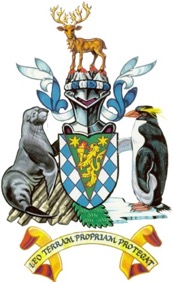 Government of South Georgia and the South Sandwich IslandsREPORT ON REGULATED ACTIVITIESBy submitting this form I certify that to the best of my knowledge all information contained within is correct.NamePhilip DaltonDate 8th January 2019SEND COMPLETED FEEDBACK FORMS TO permits@gov.gsTitle of ProjectSpy in the Wild 2Permit holderPhilip Dalton & Matthew GordonPermit number RAP-2018/023Summary of activity performed under the permit:Filming king penguins and elephant seals at St Andrew Bay for BBC 1 documentary called Spy in the Wild 2.  Film crew included Philip Dalton as producer/cameraman and Huw Williams as assistant producer/specialist camera operator.  We were boat based for a large part of the shoot with ship to shore landings via a small zodiac.  We used the hut to store some of our camera equipment. During foul weather days the film crew overnighted in the hut.  During this time the crew provided their own sleeping gear, food and water.Locations, dates and duration of work performed under the current permit:Location: St Andrews Bay, South Georgia Dates: 30th September to 18th October 2018Details of samples collected under the permit (include site, species, sample type):N/AWere these samples exported from the Territory? Yes/No N/AHave you submitted an Exported Materials Declaration?Yes/No N/AWere any markers, instrumentation or equipment installed at sites within the Territory or attached to species that reside there? Yes/No NoDetails of number of markers etc deployed, how long these are intended to remain in the environment, GPS positions of their locations: N/ADetails of plans to remove devices at the end of the project: N/AWere their any unexpected impacts of the Permitted Activities?Yes/No N/ASummary of any unexpected impacts on biota as a result of permitted activities and suggestions of possible future mitigation:N/AWere there any departures from conditions of the permit during the work?Yes/No NoDetails of departures from permit conditions noting dates, magnitudes and locations:N/AJustification for departures from permit conditions:N/AHave there been, or do you expect there to be any publications, media or outreach connected to the Permitted Activities?Yes/No YESPlease provide details about where these can be accessed (a copy can be appended to this form if appropriate):The filming at  St Andrews Bay will feature as several sequences for a BBC and PBS (US) documentary series called Spy in the Wild 2.  This will be transmitted in the UK sometime in December 2019.Is data associated with this project available for GSGSSI to access?Yes/No NOPlease provide details:Comments, additional information or recommendations for improvement:While overnighting in the hut to shelter from a storm, we had a slight issue with the huts primus stove.  Pressure was accidently purged from the release valve causing the fumes to ignite.  We were unable to shut off the valve so resorted to using the CO2 extinguisher as a precautionary measure.    Only a small blast was required to extinguish the flame so very little was used. No damage occurred.  Before our departure we donated a new MSR stove and fuel bottles to the hut on St Andrews Bay.  We also restocked the food stores with some of our leftover camping food (freeze dried goods).  This was just a small token of our appreciation for all the great cooperation and goodwill we received from everyone on South Georgia.    Please provide a short summary (approximately 150 words) of your work which can be published on the GSGSSI website. Ideally this should include a brief background to the project, an overview of research that was conducted on South Georgia and, where appropriate, an indication of what was found. If you have a suitable photograph of your activities to accompany the web entry, please append to this form.We spent 3 weeks filming king penguins and elephant seals on St Andrew Bay for a BBC 1 documentary called Spy in the Wild 2.  We used an array of remote cameras called ‘Spy creatures’ to capture behaviour from the animal’s perspective.  This included a variety of remote cameras including Bouldercams and Penguincams to film the elephant seal colony and king penguin colony.   We were boat based for a large part of the shoot with ship to shore landings via a small zodiac.  Throughout the shoot St Andrews Bay was blanketed in heavy snow making conditions tough but the resulting images were breath taking.  We spent the first week at the main chick colony.  By the second week the elephant seal numbers had increased sufficiently to provide frequent and dramatic fighting behaviour.  